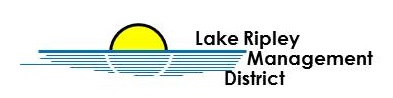 Lake Ripley Management DistrictMeeting of the Board of DirectorsMarch 16th, 2024, 9:00 AMN4450 County Road ACambridge, Wisconsin, 53523AgendaCall to Order and Roll CallPublic CommentApprove Minutes of February 17th, 2024, Board meetingTreasurer’s Report Town of Oakland Representative UpdateJefferson County Representative UpdateLake Manager’s Report and CorrespondenceNew BusinessMemorial Day Parade discussion and possible actionInlet stream restoration budget discussion and possible action2025 Board budget requests discussion and possible action	Old BusinessCritical Habitat Designation (CHD) updateAnnouncementsAdjournmentNote: Public Comment will be taken at discretion of District Chair*DISCLAMER: Any item on the agenda can have possible discussion and action.Original posted at Hering’s Lake Ripley Inn, Lake Ripley Café, Oakland Town Hall on March 11, 2024.  Posted to the Jefferson County website (www.jeffersoncountywi.gov).  Scheduled to be published in Cambridge News newspaper on the day of March 14, 2024.